 			Mathematics Faculty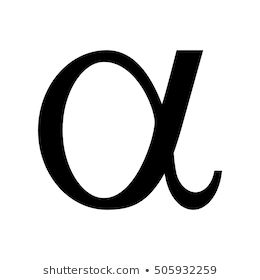 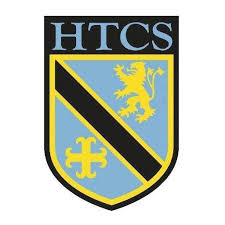 Unit 8 OverviewProportionTopicKey IdeasProgressProgressProgressTopicKey IdeasRAGProportionI can solve problems involving direct and inverse proportionProportionI can construct and interpret equations which describe direct and inverse proportionProportionI can understand the relationship between inverse proportion and reciprocalsProportionI can represent direct and inverse proportion graphicallyProportionI can form and solve equations involving exponential growth and decayProportionI can use compound unitsLessonLearning FocusAssessmentKey Words1Solving problems involving direct and indirect proportion (MW clips R8 & R13 and CM clips 255 & 256)Formative assessment strategies e.g. MWBs, whole class questioning, Diagnostic Questions, SLOP time with self-assessment, Live Marking etc. Assessment is also supported with our use of ILOs that alternate between Basic Skills Checks one week and then a more individual ILO the following week through Maths watch and Corbett maths (see learning focus). Finally, every unit is assessed half-termly as part of our Assessment Calendar in Mathematics.proportion, direct, inverse, unitary 2Constructing and interpreting equations which describe direct and inverse proportion.  Understanding the relationship between inverse proportion and reciprocals (CM clips 254 & 255)Formative assessment strategies e.g. MWBs, whole class questioning, Diagnostic Questions, SLOP time with self-assessment, Live Marking etc. Assessment is also supported with our use of ILOs that alternate between Basic Skills Checks one week and then a more individual ILO the following week through Maths watch and Corbett maths (see learning focus). Finally, every unit is assessed half-termly as part of our Assessment Calendar in Mathematics.proportion, direct, inverse, equation, reciprocal3Representing direct and indirect proportion graphically Formative assessment strategies e.g. MWBs, whole class questioning, Diagnostic Questions, SLOP time with self-assessment, Live Marking etc. Assessment is also supported with our use of ILOs that alternate between Basic Skills Checks one week and then a more individual ILO the following week through Maths watch and Corbett maths (see learning focus). Finally, every unit is assessed half-termly as part of our Assessment Calendar in Mathematics.proportion, direct, inverse, graph, linear, reciprocal4Forming and solving equations involving exponential growth and decay and interpreting answers Formative assessment strategies e.g. MWBs, whole class questioning, Diagnostic Questions, SLOP time with self-assessment, Live Marking etc. Assessment is also supported with our use of ILOs that alternate between Basic Skills Checks one week and then a more individual ILO the following week through Maths watch and Corbett maths (see learning focus). Finally, every unit is assessed half-termly as part of our Assessment Calendar in Mathematics.equation, form, solve, interpret, exponential, index, growth, decay5Using compound units such as speed, density, pressure and rates of pay (MW clips R11a & R11b and CM clips 299, 384 & 385)Formative assessment strategies e.g. MWBs, whole class questioning, Diagnostic Questions, SLOP time with self-assessment, Live Marking etc. Assessment is also supported with our use of ILOs that alternate between Basic Skills Checks one week and then a more individual ILO the following week through Maths watch and Corbett maths (see learning focus). Finally, every unit is assessed half-termly as part of our Assessment Calendar in Mathematics.unit, compound, speed, distance, time, density, mass, volume, pressure, force, area, rate6Converting between compound units (MW clips R11a & R11b and CM clips 299, 384 & 385)Formative assessment strategies e.g. MWBs, whole class questioning, Diagnostic Questions, SLOP time with self-assessment, Live Marking etc. Assessment is also supported with our use of ILOs that alternate between Basic Skills Checks one week and then a more individual ILO the following week through Maths watch and Corbett maths (see learning focus). Finally, every unit is assessed half-termly as part of our Assessment Calendar in Mathematics.unit, compound, speed, distance, time, density, mass, volume, pressure, force, area, rate, convert